Об организации проведения отбора оператора автоматизированной системы оплаты проезда на городском общественном транспорте и на автомобильном транспорте пригородного сообщения в Муслюмовском муниципальном районе Республики Татарстан           В соответствии с Гражданским кодексом Российской Федерации, Федеральным законом от 06.10.2003 №131-Ф3 «Об общих принципах организации местного самоуправления в Российской Федерации», постановлением Кабинета Министров Республики Татарстан от 19.07.2019 №604 «О внесении изменений в отдельные постановления Кабинета Министров Республики Татарстан», Исполнительный комитет Муслюмовского муниципального  ПОСТАНОВЛЯЕТ: Утвердить прилагаемые:- Положение о проведении отбора оператора автоматизированной системы оплаты проезда на городском общественном  транспорте  и на автомобильном транспорте пригородного сообщения в Муслюмовскоммуниципальном районе Республики Татарстан (приложение№ 1);- состав комиссии по проведению отбора оператора автоматизированной системы оплаты проезда на городском общественном транспорте и на автомобильном	транспорте	пригородного сообщения в Муслюмовском муниципальном районе Республики Татарстан (приложение№ 2);- документация по проведению отбора оператора автоматизированной системы оплаты проезда на городском общественном транспорте и на автомобильном	транспорте	пригородного сообщения в Муслюмовском муниципальном районе Республики Татарстан (приложение№ 3);- техническое задание на внедрение и обслуживание автоматизированной системы оплаты проезда на городском общественном транспорте и на автомобильном транспорте пригородного сообщения в Муслюмовском муниципальном районе Республики Татарстан (приложение№ 4).2.	Контроль за исполнением настоящего постановления возложить на заместителя начальника исполнительного комитета по инфраструктурному развитию Миргалауовой Р.Г.И.о. руководителяИсполнительного комитета                                                           И.Х.Ахметов            Приложение № 1УТВЕРЖДЕНОпостановлениемИсполнительного  комитетаМуслюмовского муниципального  районаот “ 23 ” августа 2019 г.  № 461о проведении отбора оператора автоматизированной системы оплаты проезда на городском общественном транспорте и на автомобильном транспорте пригородного сообщения в Муслюмовском муниципальном районе Республики Татарстан1. Общие положения1.1. Положение о проведении отбора оператора автоматизированной системы оплаты проезда на городском общественном транспорте  и на автомобильном транспорте пригородного сообщения в Муслюмовском муниципальном районе Республики Татарстан (далее – отбор) регламентирует организацию отбора, порядок его проведения, условия участия, порядок рассмотрения предложений, а также процедуру утверждения принятого решения и оформления права внедрения и обслуживание автоматизированной системы оплаты проезда. 1.2. Положение разработано в соответствии с Гражданским кодексом Российской Федерации, Федеральным законом от 06.10.2003 №131-ФЗ «Об общих принципах организации местного самоуправления в Российской Федерации», постановлением Кабинета Министров Республики Татарстан от 19.07.2019 №604 «О внесении изменений в отдельные постановления Кабинета Министров Республики Татарстан».1.3. Уполномоченным лицом отбора выступает Исполнительный комитет Муслюмовского муниципального района Республики Татарстан.1.4. Организатором отбора выступает отдел инфраструктурного развития Исполнительного комитета Муслюмовского муниципального района.2. Цель отбораОтбор проводится для повышения уровня качества транспортного обслуживания населения, борьбы с безбилетным проездом и подделкой проездных документов, фиксации точного количества льготных поездок.3. Условия участия в отборе3.1. К участию в отборе допускаются любые юридические лица, независимо от организационно-правовой формы, формы собственности, места нахождения. (далее – Претенденты), соответствующие требованиям, а именно:- требованию о соответствии Претендентов требованиям, устанавливаемым в соответствии с законодательством Российской Федерации к лицам, осуществляющим поставки товаров, выполнение работ, оказание услуг, являющихся предметом отбора;- требованию о непроведении ликвидации Претендента – юридического лица и отсутствие принятого арбитражным судом решения о признании участника отбора – юридического лица банкротом и об открытии отборного производства;- требованию о не приостановлении деятельности Претендента в порядке, предусмотренном Кодексом Российской Федерации об административных правонарушениях на день подачи заявки на участие в отборе;- требованию об отсутствии у Претендента задолженности по начисленным налогам, сборам и иным обязательным платежам в бюджеты любого уровня или государственные внебюджетные фонды за прошедший календарный год, размер которой превышает двадцать пять процентов балансовой стоимости активов Участника отбора по данным бухгалтерской отчетности за последний завершенный отчетный период. Участник отбора считается соответствующим установленному требованию в случае, если он обжалует наличие указанной задолженности в соответствии с законодательством Российской Федерации и решение по такой жалобе на день рассмотрение заявки на участие в отборе не принято. 3.2. Претендентом на участие в отборе представляются:- заявка на участие в отборе;3.3. Подробная информация о представляемых документах, их форме и сроках проведения отбора содержится в документации, утверждаемой Уполномоченным лицом перед началом каждого отбора.Претенденты несут ответственность за достоверность предоставляемой информации. 4. Сроки и порядок проведения отбора  4.1. Уполномоченное лицо вскрывает все конверты с заявками на участие в отборе и осуществляется открытие доступа к поданным в форме электронных документов заявкам на участие в отборе. До вскрытия первого конверта Комиссия объявляет присутствующим Претендентам о возможности подать заявки, изменить или отозвать поданные заявки до вскрытия конвертов с заявками и открытия доступа к поданным в форме электронных документов заявкам на участие в отборе. 4.3. Все конверты с заявками вскрываются по очереди. При вскрытии конвертов с заявками зачитываются вслух: наименование Претендента (для юридического лица),  почтовый адрес, наличие сведений и документов, предусмотренных  документацией, условия исполнения соглашения, указанные в такой заявке и являющиеся критерием оценки заявок на участие в отборе. Все данные заносятся в протокол вскрытия конвертов.4.4. Претенденты, подавшие заявки на участие в отборе, или их представители вправе присутствовать при вскрытии конвертов с заявками на участие в отборе. Представители Претендентов предоставляют документ, подтверждающий полномочия лица на осуществление действий от имени Претендента. В случае присутствия представителей Претендентов, не являющихся первыми лицами организации, должна быть представлена доверенность на представление интересов соответствующего Участника отбора.4.5. Все присутствующие при вскрытии конвертов и лица регистрируются в Листе регистрации представителей Претендентов, составляемом и подписываемом секретарем Комиссии. 4.6. Протокол вскрытия конвертов ведется Комиссией и подписывается всеми присутствующими членами Комиссии и уполномоченным органом непосредственно после вскрытия конвертов с заявками и открытия доступа к поданным в форме электронных документов заявкам на участие в отборе. Указанный протокол размещается уполномоченным органом на официальном сайте в течение дня, следующего после дня подписания такого протокола.4.7. Уполномоченный орган осуществляет аудиозапись вскрытия конвертов. Любой Претендент, присутствующий при вскрытии конвертов, вправе осуществлять аудио- и видеозапись вскрытия таких конвертов. При этом такой Претендент должен до начала процедуры вскрытия конвертов известить Комиссию о своем намерении осуществлять аудио- или видеозапись.В случае если по окончании срока подачи заявок на участие в отборе подана только одна заявка на участие в отборе или не подана ни одна заявка на участие в отборе, отбор признается несостоявшимся.6. Подготовка и организация проведения отбора6.1. Уполномоченное лицо отбора определяет организатора конкурса.6.2. Организатор конкурса:6.2.1. организует размещение информационного сообщения о проводимом отборе и осуществляет распространение документации;6.2.2. знакомит Претендентов с настоящим Положением и оказывает им бесплатные консультационные услуги по вопросам организации и проведения отбора;6.2.3. принимает и регистрирует документацию Претендентов, необходимую для представления в Комиссию, при необходимости проверяет достоверность представленной Претендентом информации;6.2.4. проводит отбор в соответствии с утвержденным в документации графиком и ведет протокол заседания Комиссии;6.2.5. размещает в сети Интернет информацию об итогах отбора.Приложение №2УТВЕРЖДЕН  постановлением                               Исполнительного комитетаМуслюмовского муниципального района         от «23» 08 2019г. №461Составкомиссии по проведению отбора оператора автоматизированной системы оплаты проезда на городском общественном транспорте  и на автомобильном транспорте пригородного сообщения в Муслюмовском муниципальном районе Республики ТатарстанИСПОЛНИТЕЛЬНЫЙ КОМИТЕТ МУСЛЮМОВСКОГО МУНИЦИПАЛЬНОГО РАЙОНАРЕСПУБЛИКИ ТАТАРСТАН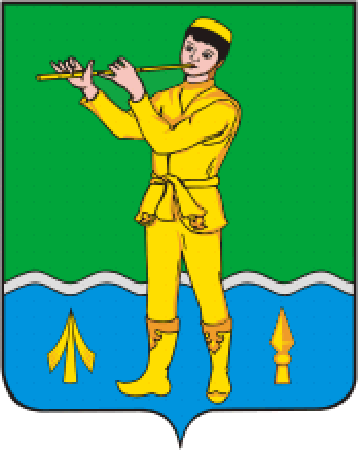 ТАТАРСТАН РЕСПУБЛИКАСЫМӨСЛИМ МУНИЦИПАЛЬ РАЙОНЫ БАШКАРМА КОМИТЕТЫПОСТАНОВЛЕНИЕКАРАР_23.08.2019 г._с. Муслюмово№__461_                                             ПОЛОЖЕНИЕ- для юридических лиц - полученная не ранее чем за шесть месяцев до дня размещения на официальном сайте извещения о проведении отбора выписка из единого государственного реестра юридических лиц или нотариально заверенную копию такой выписки;- для иностранных юридических лиц - надлежащим образом заверенный перевод на русский язык документов о государственной регистрации юридического лица в соответствии с законодательством соответствующего государства, полученные не ранее чем за шесть месяцев до дня размещения на официальном сайте извещения о проведении открытого отбора;- документ, подтверждающий полномочия лица на осуществление действий от имени Претендента – юридического лица (копия решения о назначении или об избрании, либо приказа о назначении физического лица на должность, в соответствии с которым такое физическое лицо обладает правом действовать от имени Претендента без доверенности (далее руководитель). В случае если от имени Претендента действует иное лицо, заявка на участие в отборе должна содержать также доверенность на осуществление действий от имени Претендента, заверенную печатью Претендента и подписанную руководителем Претендента (для юридических лиц) или уполномоченным этим руководителем лицом, либо нотариально заверенную копию такой доверенности. В случае, если указанная доверенность подписана лицом, уполномоченным руководителем Претендента, заявка на участие в отборе должна содержать также документ, подтверждающий полномочия такого лица; -  копии учредительных документов Претендента (для юридических лиц);- предложения  об условиях исполнения проекта.5. Критерии оценки заявок на участие в отборе5.1. Комиссия осуществляет оценку и сопоставление заявок на участие в отборе, поданных Претендентом согласно критериям оценки, которые прописываются в документации.5.2. Комиссия признаёт победителем отбора по лоту Претендента, предложившего наилучшие условия по предмету отбора, в соответствии с оценкой отборных заявок которому присвоен первый номер.7. Срок, в течение которого победитель отбора, участник открытого отбора, единственно участвующий в открытом отборе, единственный Претендент, подавший заявку на участие в открытом отборе, единственный Претендент, признанный единственным участником открытого отбора должен подписать проект соглашения7.1. Срок подписания соглашения победителем открытого отбора либо Претендентом отбора, единственно участвующим в открытом отборе, составляет: не менее 10 (десяти) дней со дня размещения протокола оценки и сопоставления заявок на участие в отборе на сайте http://muslumovo.tatarstan.ru/ и не позднее 12 (двенадцати) дней со дня проведения открытого отбора.7.2. Срок подписания соглашения единственным участником отбора, подавшим заявку на участие в открытом отборе либо участником отбора, признанным единственным участником отбора составляет: не менее 10 (десяти) дней со дня размещения протокола рассмотрения заявок на участие в открытом отборе на официальном сайте и не более 12 дней со дня окончания рассмотрения заявок на участие в отборе.Ахметов И.Х.-И.о. руководителя Исполнительного комитета Муслюмовского муниципального района, председатель конкурсной комиссии;Ильясов Р.А.-первый заместитель руководителя  Исполнительного комитета  Муслюмовского муниципального района, заместитель председателя конкурсной комиссии;Миргалауова Р.Г.-заместитель начальника отдела инфраструктурного развития Исполнительного комитета Муслюмовского муниципального района, секретарь конкурсной комиссии;Гайсина Г.Р.-начальник юридического отдела Исполнительного комитета Муслюмовского муниципального района